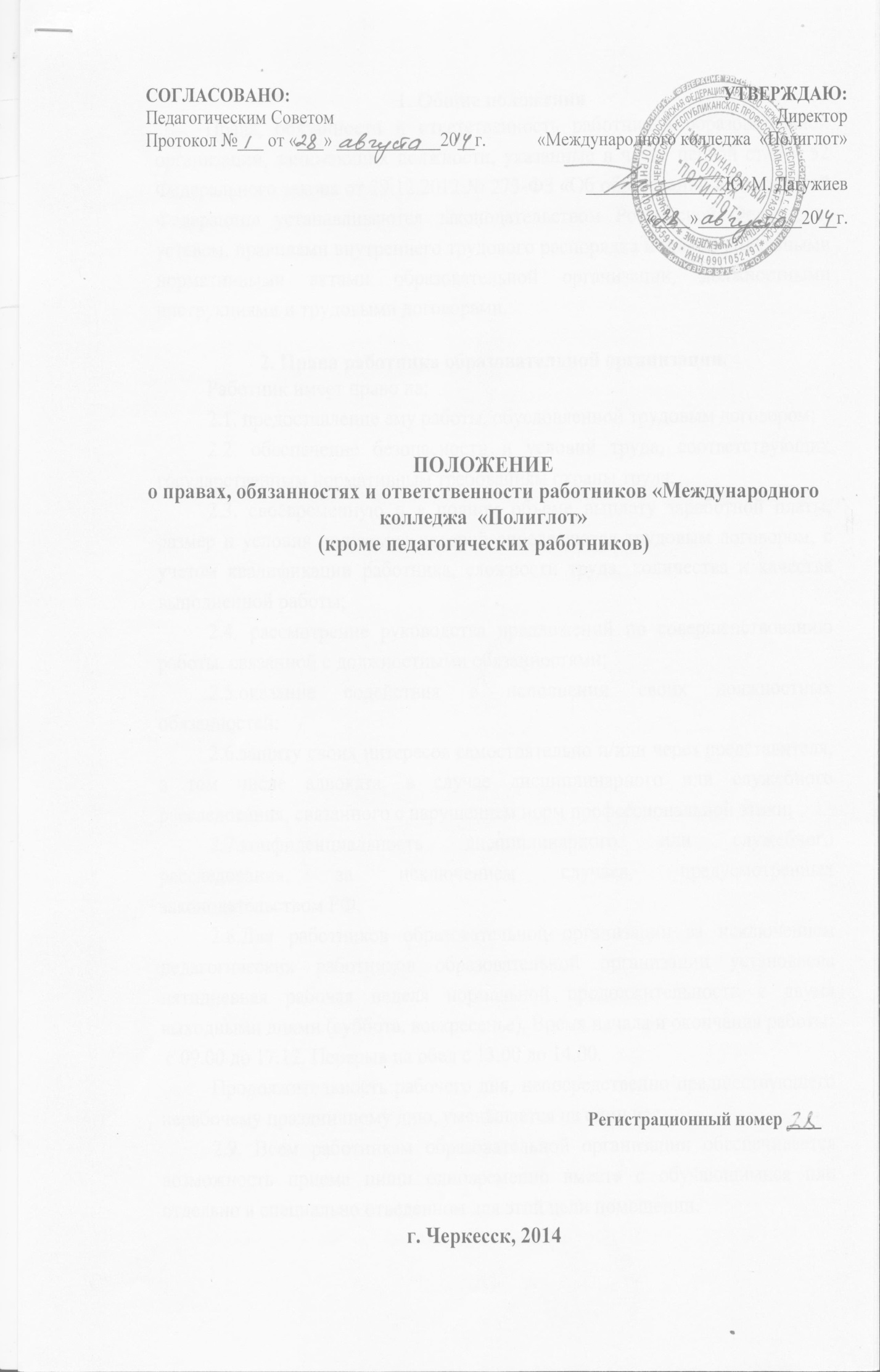 1. Общие положенияПрава, обязанности и ответственность работников образовательной организации, занимающих должности, указанные в части первой статьи 52 Федерального закона от 29.12.2012 № 273-ФЗ «Об образовании в Российской Федерации» устанавливаются законодательством Российской Федерации, уставом, правилами внутреннего трудового распорядка и иными локальными нормативными актами образовательной организации, должностными инструкциями и трудовыми договорами.2. Права работника образовательной организации.Работник имеет право на: 2.1. предоставление ему работы, обусловленной трудовым договором; 2.2. обеспечение безопасности и условий труда, соответствующих государственным нормативным требованиям охраны труда; 2.3. своевременную и в полном объеме выплату заработной платы, размер и условия получения которой определяются трудовым договором, с учетом квалификации работника, сложности труда, количества и качества выполненной работы;2.4. рассмотрение руководства предложений по совершенствованию работы, связанной с должностными обязанностями;2.5.оказание содействия в исполнении своих должностных обязанностей;2.6.защиту своих интересов самостоятельно и/или через представителя, в том числе адвоката, в случае дисциплинарного или служебного расследования, связанного с нарушением норм профессиональной этики;2.7.конфиденциальность дисциплинарного или служебного расследования, за исключением случаев, предусмотренных законодательством РФ.2.8.Для работников образовательной организации за исключением педагогических работников образовательной организации установлена пятидневная рабочая неделя нормальной продолжительности с двумя выходными днями (суббота, воскресенье). Время начала и окончания работы  устанавливается:для мужчин  с 08.00 до 17.00. Перерыв на обед с 12.00 до 13.00;для женщин с 09.00 до 17.12. Перерыв на обед с 13.00 до 14.00.Продолжительность рабочего дня, непосредственно предшествующего нерабочему праздничному дню, уменьшается на один час.2.9. Всем работникам образовательной организации обеспечивается возможность приема пищи одновременно вместе с обучающимися или отдельно в специально отведенном для этой цели помещении.2.10. При совпадении выходного и нерабочего праздничного дней выходной день переносится на следующий после праздничного рабочий день.2.11. Работа в выходные и нерабочие праздничные дни запрещается, за исключением случаев, предусмотренных Трудовым кодексом Российской Федерации.2.12. Всем работникам в соответствии с законодательством предоставляется ежегодный основной оплачиваемый отпуск продолжительностью 52  календарных дня независимо от продолжительности рабочей недели. Отпуск предоставляется с сохранением места работы (должности) в соответствии с очередностью (графиком) предоставления. Расчет средней заработной платы работника за отпуск производится исходя из фактически начисленной ему зарплаты и фактически отработанного им времени за предшествующие 12 календарных месяцев.2.13.Сверх основного отпуска ежегодные дополнительные оплачиваемые отпуска предоставляются:- работникам, занятым на работах с вредными и (или) опасными условиями труда согласно Перечня работ, профессий и должностей с вредными условиями   труда, работа в которых дает право на дополнительный отпуск и сокращенный рабочий день  (ст.ст. 116, 117 ТК РФ);- работникам с ненормированным рабочим днем  (ст.ст. 116, 119 ТКРФ);- работникам, имеющим двух и более детей в возрасте до 14 лет (и, или детей-инвалидов до 18 лет) и родителям, в одиночку воспитывающим детей в возрасте до 14  лет (и, или детей-инвалидов до 18 лет) (ст.ст. 116, 263 ТКРФ);- работникам, подвергавшимся воздействию радиации (федеральный закон от 15.05.1991г. № 1244-1);- иным категориям работников в соответствии с действующим законодательством;2.14 Работники имеют право на получение дополнительного без сохранения  заработной платы отпуска в случаях, предусмотренных статьей 128 ТК РФ;3. Обязанности работника колледжаРаботник обязан: 3.1. добросовестно выполнять свои трудовые обязанности, согласно должностной инструкции.                                                       3.2. соблюдать правила внутреннего трудового распорядка, действующие у работодателя, требования по охране труда и обеспечению безопасности труда; 3.3. соблюдать трудовую дисциплину; 3.4. бережно относиться к имуществу работодателя, в том числе находящемуся у работодателя имуществу третьих лиц, если работодатель несет ответственность за сохранность этого имущества, и других работников; 3.5. незамедлительно сообщать работодателю либо непосредственному руководителю о возникновении ситуации, представляющей угрозу жизни и здоровью людей, сохранности имущества работодателя, в том числе находящемуся у работодателя имуществу третьих лиц, если работодатель несет ответственность за сохранность этого имущества, имуществу других работников;3.6. соблюдать противопожарный режим,не допускать действий, приводящих к пожару или чрезвычайной ситуации;3.7.знать свои обязанности при возникновении пожара или чрезвычайной ситуации;3.8.проходить обязательные предварительные (при поступлении на работу) и периодические (в течение трудовой деятельности) медицинские осмотры (обследования), а также проходить внеочередные медицинские осмотры (обследования) по направлению Работодателя в случаях, предусмотренных Трудовым кодексом РФ и иными федеральными законами (ст. 214 ТК РФ).4. Ответственность работника колледжа.4.1.За неисполнение или ненадлежащее исполнение устава, правил внутреннего трудового распорядка, должностных обязанностей, распоряжений руководителя колледжа  работник колледжа несет дисциплинарную ответственность в порядке, определенным трудовым законодательством. За грубое нарушение трудовых обязанностей в качестве дисциплинарного наказания может быть применено увольнение.4.2.За нарушение правил пожарной безопасности, охраны труда, санитарно-гигиенических правил организации учебно-воспитательного процесса работник привлекается к административной ответственности в порядке и случаях, предусмотренных административным законодательством.4.3. За виновное причинение образовательной организации или участникам образовательного процесса ущерба в связи с исполнением (неисполнением) своих должностных обязанностей, работник колледжа  несет материальную ответственность в порядке и пределах, установленных трудовым и/или гражданским законодательством.